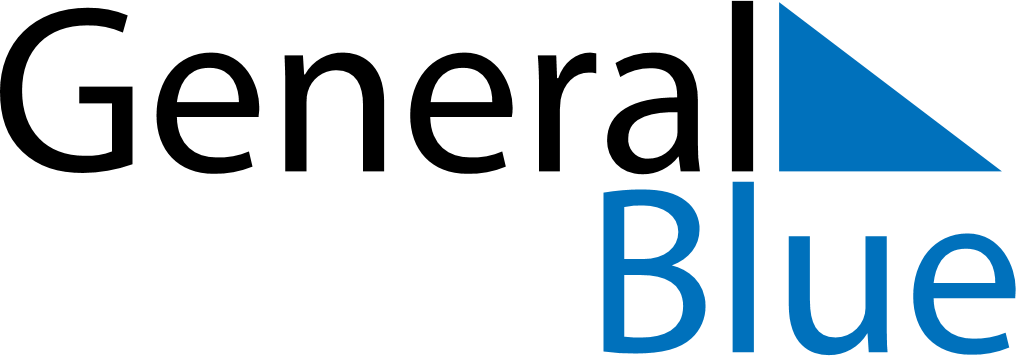 May 2024May 2024May 2024May 2024May 2024May 2024Habo, Joenkoeping, SwedenHabo, Joenkoeping, SwedenHabo, Joenkoeping, SwedenHabo, Joenkoeping, SwedenHabo, Joenkoeping, SwedenHabo, Joenkoeping, SwedenSunday Monday Tuesday Wednesday Thursday Friday Saturday 1 2 3 4 Sunrise: 5:11 AM Sunset: 8:50 PM Daylight: 15 hours and 39 minutes. Sunrise: 5:08 AM Sunset: 8:52 PM Daylight: 15 hours and 44 minutes. Sunrise: 5:06 AM Sunset: 8:54 PM Daylight: 15 hours and 48 minutes. Sunrise: 5:03 AM Sunset: 8:57 PM Daylight: 15 hours and 53 minutes. 5 6 7 8 9 10 11 Sunrise: 5:01 AM Sunset: 8:59 PM Daylight: 15 hours and 57 minutes. Sunrise: 4:59 AM Sunset: 9:01 PM Daylight: 16 hours and 2 minutes. Sunrise: 4:56 AM Sunset: 9:03 PM Daylight: 16 hours and 6 minutes. Sunrise: 4:54 AM Sunset: 9:05 PM Daylight: 16 hours and 11 minutes. Sunrise: 4:52 AM Sunset: 9:08 PM Daylight: 16 hours and 15 minutes. Sunrise: 4:50 AM Sunset: 9:10 PM Daylight: 16 hours and 20 minutes. Sunrise: 4:47 AM Sunset: 9:12 PM Daylight: 16 hours and 24 minutes. 12 13 14 15 16 17 18 Sunrise: 4:45 AM Sunset: 9:14 PM Daylight: 16 hours and 28 minutes. Sunrise: 4:43 AM Sunset: 9:16 PM Daylight: 16 hours and 33 minutes. Sunrise: 4:41 AM Sunset: 9:18 PM Daylight: 16 hours and 37 minutes. Sunrise: 4:39 AM Sunset: 9:20 PM Daylight: 16 hours and 41 minutes. Sunrise: 4:37 AM Sunset: 9:22 PM Daylight: 16 hours and 45 minutes. Sunrise: 4:35 AM Sunset: 9:24 PM Daylight: 16 hours and 49 minutes. Sunrise: 4:33 AM Sunset: 9:26 PM Daylight: 16 hours and 53 minutes. 19 20 21 22 23 24 25 Sunrise: 4:31 AM Sunset: 9:28 PM Daylight: 16 hours and 57 minutes. Sunrise: 4:29 AM Sunset: 9:30 PM Daylight: 17 hours and 1 minute. Sunrise: 4:27 AM Sunset: 9:32 PM Daylight: 17 hours and 4 minutes. Sunrise: 4:26 AM Sunset: 9:34 PM Daylight: 17 hours and 8 minutes. Sunrise: 4:24 AM Sunset: 9:36 PM Daylight: 17 hours and 12 minutes. Sunrise: 4:22 AM Sunset: 9:38 PM Daylight: 17 hours and 15 minutes. Sunrise: 4:21 AM Sunset: 9:40 PM Daylight: 17 hours and 19 minutes. 26 27 28 29 30 31 Sunrise: 4:19 AM Sunset: 9:42 PM Daylight: 17 hours and 22 minutes. Sunrise: 4:17 AM Sunset: 9:43 PM Daylight: 17 hours and 25 minutes. Sunrise: 4:16 AM Sunset: 9:45 PM Daylight: 17 hours and 29 minutes. Sunrise: 4:15 AM Sunset: 9:47 PM Daylight: 17 hours and 32 minutes. Sunrise: 4:13 AM Sunset: 9:48 PM Daylight: 17 hours and 35 minutes. Sunrise: 4:12 AM Sunset: 9:50 PM Daylight: 17 hours and 38 minutes. 